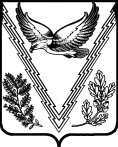 АДМИНИСТРАЦИЯ МУНИЦИПАЛЬНОГО ОБРАЗОВАНИЯАПШЕРОНСКИЙ РАЙОНПОСТАНОВЛЕНИЕот 02.10.2019                                                               № 625г. АпшеронскО признании утратившими силу муниципальных правовых актов	В целях приведения в соответствие с действующим законодательством муниципальных правовых актов п о с т а н о в л я ю:Признать утратившими силу:- постановление администрации муниципального образования Апшеронский район от 25 июня 2014 года № 834 «Об утверждении Перечня муниципальных программ муниципального образования Апшеронский район»; - постановление администрации муниципального образования Апшеронский район от 02 декабря 2016 года № 542 «О внесении изменений в постановление администрации муниципального образования Апшеронский район от 25 июня 2014 года № 834 «Об утверждении Перечня муниципальных программ муниципального образования Апшеронский район»;- постановление администрации муниципального образования Апшеронский район от 07 июня 2017 года № 394 «О внесении изменений в постановление администрации муниципального образования Апшеронский район от 25 июня 2014 года № 834 «Об утверждении Перечня муниципальных программ муниципального образования Апшеронский район»;- постановление администрации муниципального образования Апшеронский район от 10 октября 2017 года № 697 «О внесении изменений в постановление администрации муниципального образования Апшеронский район от 25 июня 2014 года № 834 «Об утверждении Перечня муниципальных программ муниципального образования Апшеронский район»;- постановление администрации муниципального образования Апшеронский район от 01 декабря  2017 года № 880 «О внесении изменений в постановление администрации муниципального образования Апшеронский район от 25 июня 2014 года № 834 «Об утверждении Перечня муниципальных программ муниципального образования Апшеронский район»;- постановление администрации муниципального образования Апшеронский район от 10 апреля 2018 года № 178 «О внесении изменений в постановление администрации муниципального образования Апшеронский район от 25 июня 2014 года № 834 «Об утверждении Перечня муниципальных программ муниципального образования Апшеронский район»;- постановление администрации муниципального образования Апшеронский район от 01 октября 2018 года № 530 «О внесении изменений в постановление администрации муниципального образования Апшеронский район от 25 июня 2014 года № 834 «Об утверждении Перечня муниципальных программ муниципального образования Апшеронский район»;- постановление администрации муниципального образования Апшеронский район от 25 декабря 2018 года № 688 «О внесении изменений в постановление администрации муниципального образования Апшеронский район от 25 июня 2014 года № 834 «Об утверждении Перечня муниципальных программ муниципального образования Апшеронский район».3. Управлению организационной работы администрации муниципального образования Апшеронский район (Большакова) разместить настоящее постановление в сети Интернет на официальном сайте органов местного самоуправления муниципального образования Апшеронский район. 4. Контроль за выполнением настоящего постановления возложить на  заместителя главы муниципального образования Апшеронский район А.А.Клищенко. 5. Постановление вступает в силу со дня его подписания.Глава муниципального образования Апшеронский район                                                                                 О.Г.Цыпкин